Сумська міська радаVІІI СКЛИКАННЯ XI СЕСІЯРІШЕННЯвід 29 вересня 2021 року № 1730-МРм. СумиРозглянувши звернення громадянки, надані документи, відповідно до статей 12, частини шостої статті 116 Земельного кодексу України, статті 50 Закону України «Про землеустрій», частини третьої статті 15 Закону України «Про доступ до публічної інформації», ураховуючи протокол засідання постійної комісії з питань архітектури, містобудування, регулювання земельних відносин, природокористування та екології Сумської міської ради                              від 09.06.2021 № 21, керуючись пунктом 34 частини першої статті 26 Закону України «Про місцеве самоврядування в Україні», Сумська міська рада ВИРІШИЛА:Відмовити Курсакіній Ірині Валеріївні у наданні дозволу на розроблення проекту землеустрою щодо відведення у власність земельної ділянки за адресою: м. Суми, в районі вул. Баранівська, на території колишнього садового кооперативу «Мебельщик-1», земельна ділянка № 59, орієнтовною площею 0,0400 га для індивідуального садівництва у зв’язку з наявністю рішення Виконавчого комітету Сумської міської Ради народних депутатів від 16.12.1993 № 723 «Про передачу в приватну власність земель» у масиві садового кооперативу «Мебельщик-1», згідно з яким значна кількість земельних ділянок без зазначення їх нумерації передані у приватну власність громадян.Секретар Сумської міської ради				 		  Олег РЄЗНІКВиконавець: Клименко Юрій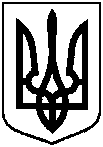 Про відмову Курсакіній Ірині Валеріївні у наданні дозволу на розроблення проекту землеустрою щодо відведення у власність земельної ділянки за адресою:                       м. Суми, в районі                                          вул. Баранівська, на території колишнього садового кооперативу «Мебельщик-1», земельна ділянка                    № 59, орієнтовною площею 0,0400 га